2. Сценарий  внеклассного  мероприятия«Музыкальное  путешествие  Бабы  Яги и  её  Кота»Демьяненко Елена Валерьевна, преподаватель фортепиано, синтезатораМБУ ДО «ДМШ №1 им.М.П.Мусоргского»Псковская  область,  г. Великие  ЛукиФорма  мероприятия:  концерт  для  школьников   младших,  средних   классов  и  их  родителей.В  ролях:  Баба  Яга,  Кот,  Середа,  ведущая   (учащиеся  старших  классов  ДМШ).Оборудование: лавка для  Кота, портативная  колонка (наноплеер), ступа  Бабы  Яги, банка  сметаны, пакет с яблоками и пирожками, руль  автомобиля,  штурвал  вертолёта, фонограммы  звуков  машины,  самолёта,  поезда,  вертолёта;                               конфеты  для  детей,  красная и  синяя корзинки для  фантиков,  афиша концерта, музыкальные  инструменты,   микрофоны  и усилительное  оборудование,  оборудование  для  презентации.  Слайд 1      Зал    подготовлен  к  проведению  мероприятия:  посередине  стоит  лавка, на  ней портативная  колонка, рядом  с  лавкой - ступа  в  которой  приготовлены  руль,  штурвал  и  пакет  с  пирожками  и  яблоками.  На  сцене – музыкальные  инструменты,  микрофоны.  Слайд 2Ведущая:  В  тридевятом   царстве-государстве,В   чаще   непролазной   и   глухой,В   своей   сказке,  мыслях  и    мытарствеЖивет   бабка    с   костяной   ногой…Ох,   красавицей   была-то   молодая,Умница,   да   с  русою   косой,Добрая   душа   и     золотая,С   детства   занималась   ворожбой…Полюбила   девица    Кощея,Парня    молодого — колдуна,С   красотой  и    хищным   взглядом    змея,Кровожадного    и   злого   ведуна.Измотал   он   душу,    измочалил,Даже    ногу   как-то    ей   сломал,Изменял    красавице,   печалил,И   предел    терпению   настал!Постарела     дева,    поседела,На    судьбу    с    годами    обозлилась,Колдовством     умело     овладела,И    в    лесу,    в    избушке    поселилась…От   людей   ушла,     состригла    косы,Завела    чернющего    кота,И   не    отвечая    на    вопросы,Поживает   бабушка  -  Яга…Травы   собирает   и   коренья,По    утрам — зарядка,    даже    йога,Из    грибов   и   ягодок — варенье,Поживает    бабка    однонога…Слайд 3Середа:  Э-эй!   Есть  тут  кто  живой?   Стучит.    Кот:  Ну,  есть.  Я – Кот.   А ты  кто  такая?Слайд 4Середа:  Здравствуй,  Котик!   Я – Середа,  сестра  Бабы  Яги.  Пришла  из  города  Фурманова,  что  рядом  с  Лысой  горой,  на  которой  трава не растёт,  а  вот  берёзы  выросли…Кот:  Сестра – а!  Удивляется.   Хозяйка  моя  по  своим   делам   укатила.  А  ты  к   нам   зачем   пожаловала?Середа:  Ой,  беда-беда,  не  застала!  Я  ей  Тайну  принесла,  а  тебе  вот – сметаны.  Протягивает  коту   банку  сметаны.  Кот:  Так  ты  мне  тайну  расскажи.  Я  хозяйке  всё  передам.  Середа:  Тебе  не  могу  тайну  открыть.  Мне  срочно   в  село  Кукобой   надо  идти.   Пока  Котик.  Уходит.Кот   ест  сметану  из банки.Кот:  А  сметана  вкусная!   Послушаю-ка  я  музыку,  пока  хозяйки  нет.  Где  мой  наноплеер ?   Включает. Слайд 5Ведущая:  1.  «Василёк».  Исполняет  Толстобров  Семён  (баян).2.  «Баю, баюшки-баю».  Исполняет  Колосов  Тимофей (баян).  3.  «Холодная  луна».  Исполняет  Семченкова  Александра  (ф-но).4.  «Мишка   с   куклой» .   Исполняет Тихонов  Иван  (баян).5.  «Зайчик».  Исполняет  Барч  Ксения  (ф-но).Слайд 6Входит  Баба  Яга,  запыхавшись,  набрасывается  на  Кота.Баба Яга:  Ну  и  где  она,  сеструха  моя?  Куда  подевалась?!  Кот:  Удрррала!    Облизывает  лапку.Баба Яга:  Как — удрала?   Не  могла  она  удрать!  Ты  тут  для  чего  сидишь?  Должен  же  был  наброситься  на  неё  и  исцарапать!Кот:  Понимаешь,   какое   дело,   хозяйка...  Задумчиво  смотрит  на  свои  коготки.    Она       мне  сметаны   дала.
Баба  Яга:  Тебе?Кот:   Мнне!Баба  Яга:  Сметаны?Кот:  Мням.Баба  Яга:  Да  разве  ж  так  можно?  И  ты  съел?!Кот:  А  что  такого?   Потягивается  и  зевает.   Я тебе  служу  уже  без  малого   сто  лет, а  ты  мне  даже  простокваши  не  наливала.  А  тут – сметана! Баба  Яга:  Ты  же  на  диете!Кот:  Я  тебя,  хозяйка,  очень  уважаю,  но  сметану  я  уважаю  тоже.Баба  Яга:  И  это  вместо  благодарности!  Укоризненно   качает головой.  Нет,  чтоб  сказать  спасибо  старушке  за  сто  лет,  которые  прожил.  Ещё  и  простоквашей  попрекает!  Ты  вообще  знаешь,  сколько  кошки  в  среднем  живут?Кот:  Да  ну,  ерунда,  хозяйка.  Не переживай.  Ничего  мне  не  будет  от  одной  мисочки  сметаны.  Одной  жизнью  больше,  одной  меньше.  У  меня  их  ещё  восемь  останется.Баба  Яга  хмурится  и  задумчиво  смотрит  в  окошко.Баба  Яга:  Та-ак…  А  собаки  её  почему  пропустили?  Э-эй,  вы  там!  Шавки!      А  ну  идите  сюда! Слайд 7Кот:  Да  не  ори  ты.   Зевает.  Не  придут  они.  Спят.Баба  Яга:  Как  спят?Кот:   Так.  Наелись  и  переваривают.Баба  Яга:  Что… переваривают?Кот:  Колбасу.  Колбаса – это  хорошо.  Хотя… ладно  уж,  сметана  тоже  неплохо.Баба  Яга:  Ироды! Садится  на  край  ступы.  Я  вас  для  чего   кормлю-пою  строго  по   диете?  Чтобы  вы  мне  в  одночасье  передохли  от   гастрита?Кот:  Брррось,  хозяйка, собакам  тоже  надо  развеяться.  Сто  лет  во  рту  чёрствой  корки  не  было,  страшно  сказать!Баба  Яга:  А  страшно – так  и  молчи!Кот    играет  со  своим  хвостом.Баба  яга:  Догнать  её   что   ли?    Задумывается.   Тайну  ведь  надо  узнать!Кот:  Фыркает.  Что  на   помеле  в  Кукобой  полетишь?   Слайд 8Баба  яга:  Между  прочим,  в  Европе,  как  я  слышала,  ведьмы  летают  верхом  на  чёрных  котах.Кот:   Я   не  объезженный.Баба  Яга  отворачивается  и  замолкает.Кот:  Хозяйка,  а  хозяйка?Баба  яга:  Чего?Кот:  А  что  бы  ты  с  ней  сделала,  если  бы  догнала?  Зажарила  и  съела?Слайд 9Баба  Яга:   Да  что  я,  зверь  какой?   Обижается.  Как  же  я  могу  её  съесть?   Сестра  всё-таки…  Утирает  глаза   уголком   платка.  Я  ей  вот  тут  яблочков  на  дорожку  собрала...  И  пирожков,  с  повидлом…   Улыбается.Кот:  Не  печалься,  хозяйка.  Давай  музыку  послушаем,  что по  наноплееру  передают,  да  подумаем,  как  до  Кукобоя  добраться.Слайд 10Ведущая: 6.  «Ночка  тёмная».  Исполняют   Леонов  Артём  и  Григорощук  Никита  (баян).7.  «Колокола».  Исполняет  Ануфриева  Дарья  (ф-но).8.   «Ноктюрн».  Исполняет   Ефанова  Александра  (ф-но).9.  «Утро  в  Корнуолле».  Исполняет  Чернова  Элина  (синтезатор).10.  «Дороги».  Исполняют  Суворова  Софья  и  Юшкевич  Александр  (синтезатор  и  баян).Слайд 11Баба  Яга:  Ребята,  а  какие  виды  транспорта  вы  знаете?   Ответы  детей.Я  предлагаю  начать  наше  путешествие  в  Кукобой  на  машине!   Кот,  настраивай    наш  наноплеер!  Мы  едем  на  машине!  Ребята,  представьте,  что вы  настоящие  водители,  пристегните  ремни  безопасности,  возьмите  в  руки  руль  и  поехали!   Слайд 12Кот  включает  фонограмму  машины,  ребята  вместе  с  Бабой  Ягой  изображают  водителей  за  рулём.Слайд 13Баба  Яга:   Наша   первая  остановка   «Станция  танцевальная».  Будем  слушать  танцевальную  музыку.Ведущая: 11. «Цыганская  венгерка».  Исполняет  Ефимов  Ярослав  (баян).12. «Тирольский  вальс». Исполняет  Ёлкина   Вероника  (ф-но).13.  «Янка».   Исполняют   Леонов  Иван  и  Михальченко  Иван  (баяны).14. «Менуэт».  Исполняет  Харитонова  Ульяна (ф-но).15.  «Цыганочка».  Исполняет  Солнышкин  Александр  (баян).16.  «У  самого  синего  моря».  Исполняет  Кузьмичёв  Егор  (баян).17.  «Хит  лета».  Исполняет  Белозёров  Константин  (синтезатор). Слайд 14Баба  Яга:  Ну а  мы  путешествуем  дальше.   Теперь  мы  полетим  с  вами  на  самолёте!   Кот, настраивай  наноплеер!  Ребята,  пристегните ремни  безопасности.  Приготовьте  крылья.  Полетели.Кот  включает  фонограмму  самолёта, ребята  вместе  с  Бабой  Ягой  изображают  самолёт – руки  в  стороны.Кот:  Куда  это  мы  с  вами  приземлились.  Оглядывается   по  сторонам,  смотрит  в  окна.  Что  за  остановка?Слайд 15Баба  Яга:  Эта  остановка  «Станция  Мультяшная».  Сейчас  мы  послушаем  произведения  про  любимых  мультяшных  героев.Ведущая:18.  «Песенка  кота  Леопольда».  Исполняют  Верзакова  Мария  и  Чернова  Элина  (ф-но  и  синтезатор). 19.  «Белка».  Исполняет  Богомолова  Мария  (ф-но)  .  20.  «Кузнечик».  Исполняет  Петухов  Владимир (баян) .  21.  «Клоуны».  Исполняет  Попов  Владимир  (синтезатор).  22.  «Колыбельная  Медведицы». Исполняют Родионова  Нелли  и  Суворова  Софья  (ф-но  и  синтезатор). Слайд 16Баба  Яга:  Ребята,  путешествуем  дальше?  Ребята  отвечают.  Теперь  мы  поедем  с  вами на  поезде.   Занимайте  посадочные  места.  Кот,  настраивай  наноплеер!Кот  включает  фонограмму  поезда,  ребята  вместе  с  Бабой  Ягой  изображают  поезд.Слайд 17Баба  Яга:  Мы  прибыли  на  «Станцию   Вокальную».   Послушаем,  как  вы  играете  песни.Ведущая: 23. «Синий  платочек».  Исполняет  Киенко  Александр (баян).24.  «Катюша».   Исполняют  Киенко  Александр,  Шатров  Ефим, Кузьмичёв  Егор  (баяны).25.  «На  сопках  Манчжурии».  Исполняет  Богданов  Дмитрий  (баян).26.  «Самая  счастливая».  Исполняют  Криворучко  Елизавета и  Башина  Виктория  (ф-но  и  синтезатор). Слайд 18Баба  Яга:  Как  хорошо  вы  играли  любимые  песни!  Ну  а нам  надо  двигаться  дальше. До  Кукобоя  осталось  совсем  не  далеко. Теперь  мы полетим  на  вертолёте!  Кот,  настраивай  наноплеер!  Взлетаем!Кот  включает  фонограмму  вертолёта,  ребята  вместе  с  Бабой  Ягой  изображают  вертолёт – держатся  за  штурвал.Слайд 19Баба  Яга:  Мы  прибыли  на  «Станцию  Сказочную».  Кот:  Вот  и  Кукобой!   Баба  Яга:  Что-то  нас  тут  никто   не  встречает?  Оглядывается  по  сторонам.Появляется  Середа.Середа:  Ой,  сестра!  Ты   прилетела!  Обнимаются.Баба  Яга:  Да,  я  прилетела,  чтобы  узнать  Тайну,  о  которой  ты  говорила.Слайд 20Середа:  Я  так  рада  тебя  видеть!  Мы  не  виделись  уже  200 лет!  Я  хотела  рассказать  тебе,  что  село  Кукобой,  что в  Ярославской  области,  в  2004  году было объявлено  родиной   Бабы   Яги.  И  здесь  открыли   музей  Бабы  Яги!   Слайд 21А  в  последнюю  субботу  июня в  этом  селе  отмечают  день  рождения  Бабы  Яги.  Так  что сестричка,   готовься – скоро  у  тебя  день  рождения.  Хоть  ты  существо  и  бессмертное,  но  первое упоминание  о  тебе  существовало   в  рукописях   16  века!    Кот:  День рождения – это  приятно!  Чем  угощать  будешь?Баба  Яга:  У меня  есть  волшебные  конфеты.  Кот,  неси!   Кот  выносит  поднос  с  конфетами.  Баба  Яга:  Ребята,  мне  бы   хотелось  узнать  понравилось ли  вам  наше  путешествие.  Я  прошу  вас  при  выходе  из  зала  положить   фантики  от  конфет   в  корзиночку:  в  красную – если  вы  весело провели  время,  а  в  синюю  если  нет. Середа:  Мы  желаем  вам  веселья  и  солнечного  настроения  на  всё  лето!  Баба  Яга:  И  не  забудьте – на  следующей  неделе  у  нас  у  всех   ЭКЗАМЕНЫ!!!Слайд 2227. Муз. А. Рыбникова, Сл.  Народные  «Романс».   Исполняют  Баба  Яга, Середа  и  Суворова  Софья (синтезатор).Кот  раздаёт детям   конфеты.Слайд 23Песня  Бабы  Яги  и  Середы  на  музыку  А. Рыбникова  «Романс  Черепахи  Тортилы»Середа:  На   горе   стоит   избушка, Стоит  задом  наперёд.
В   ней   живёт  одна  старушка: 
Нос   горбатый  у  неё.Руки  тонки, глазки  узки,Словно  огоньки  горят.
Когти,  как   у   нашей   кошки,
Дыбом   волосы   стоят.Был   беспечным  и  наивным
Юной   Ёжки   нежный   взгляд,
Всё   вокруг  казалось   дивным
Пятьсот   лет   тому  назад.Старость  всё-таки   не   радость,
Как   вода  текут  года,
Ведь   она  была   когда-то,
Как   девчонка   молода.Баба  Яга:  В   пятьсот   лет  я  молодая,
Молодая  не  больная,
И  нога  не  костяная – 
Посмотрите  на  меня.
Не   в   лохмотьях  щеголяю,
Ленты   в  волосы  вплетаю,
И   диету  соблюдаю – 
Посмотрите  на  меня.Я  живу  в  лесу  дремучем,Меня  знает  гад  ползучий,Меня  знает  ёж  колючий,Посмотрите  на  меня.
Говорят,   я   очень   злая,
А   я  много   сказок   знаю.
И   совсем  я  не  плохая – 
Посмотрите   на   меня.
Вместе:  Юный   друг,  всегда   будь   юным!
Ты   взрослеть   не   торопись!
Будь  веселым,   дерзким,   шумным!
Драться   надо,   так   дерись!
Никогда   не   знай   покоя,
Плачь   и   смейся   невпопад!
Середа:  Я   сама   была   такою
Триста    лет   тому   назад!Баба Яга:  Я   сама   была   такою
Пятьсот    лет   тому   назад!Список  использованных   источников  1.Волынская О. В. Весёлое  музыкальное  путешествие. [Электронный ресурс]. ДШИ  п.г.т.Умба, 2017. URL: http://дши-умба.рф/stcenariy-kontcerta-ves-loe-muzykal-noe-puteshestvie.html  (Дата обращения 15.02.19)    2.Официальный  сайт  Бабы  Яги.  [Электронный ресурс].  URL: http://babajaga76.ru/ (Дата обращения  18..2.19)3.Шикарная  сказка  на  ночь  с  неожиданным  концом. [Электронный ресурс].   URL: https://vk.com/topic-100718197_34737693 (Дата обращения 18.02.19) 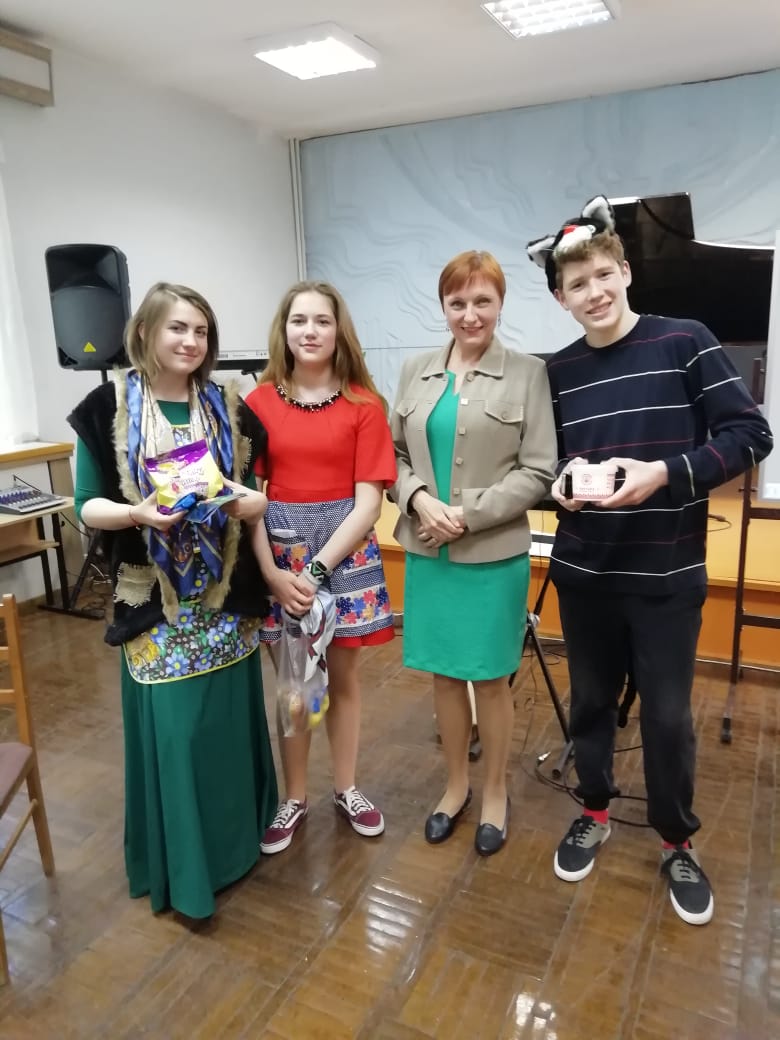 2019 г.